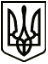 МЕНСЬКА МІСЬКА РАДА(шістнадцята сесія восьмого скликання)РІШЕННЯ25 січня 2022 року	м. Мена	№ 23Про замовлення виготовлення проєктів із землеустрою щодо відведення земельних ділянок  для розміщення та експлуатації основних, підсобних і допоміжних будівель та споруд технічної інфраструктури З метою встановлення місця розташування об’єктів землеустрою, їхніх меж, розмірів, правового статусу, сприяння своєчасному та якісному проведенню робіт з обслуговування свердловин та під'їзних доріг, експлуатації, розміщених на території Менської міської територіальної громади та передачі відведених земельних ділянок у постійне користування КП  «Менакомунпослуга» Менської міської ради, керуючись ст. ст. 12, 83, 92, 122, 123, 92 Земельного кодексу України, ст. 26 Закону України «Про місцеве самоврядування в Україні», Законом України «Про землеустрій»,  Менська міська рада ВИРІШИЛА:Замовити виготовлення проєктів землеустрою щодо відведення земельних ділянок  для розміщення та експлуатації основних, підсобних і допоміжних будівель та споруд технічної інфраструктури (виробництва та розподілення газу, постачання пари та гарячої води, збирання, очищення та розподілення води) (код КВЦПЗ 11.04), розташованих на території Менської міської територіальної громади, а саме на території:Покровсько-Слобідського старостинського округу,  орієнтовною площею – 0,40 га;Лісківського старостинського округу,  орієнтовною площею – 0,40 га;Бірківського старостинського округу,  орієнтовною площею – 0,40 га;Блистівського старостинського округу,  орієнтовною площею – 0,40 га;Стольненського старостинського округу,  орієнтовною площею – 0,40 га;Макошинського старостинського округу,  орієнтовною площею – 0,40 га та орієнтовною площею 0,40 га;з метою передачі їх у постійне користування КП  «Менакомунпослуга» Менської міської ради.Проєкти землеустрою щодо відведення земельних ділянок подати на затвердження у встановленому законодавством порядку. 3.	Контроль за виконанням рішення покласти на заступника міського голови з питань діяльності виконавчих органів ради В.І. Гнипа та на постійну комісію з питань містобудування, будівництва, земельних відносин та охорони природи.Міський голова	Геннадій ПРИМАКОВ